.Starts 4 Counts in on the word ‘Paso’: Dance rotates clockwiseCharleston steps by 2Shuffle Fwd R & L, ¼ turn montereyStep Fwd, point, by 2, Back point by 2Mambo back hold, Mambo fwd holdFinish	: Dance to count 12 **step fwd on R, pivot ½ turn L, step step R togContact:  Sue Fisher on 0408039319Hey Baby Paso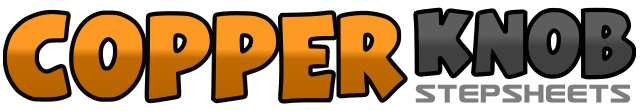 .......Count:32Wall:4Level:Beginner.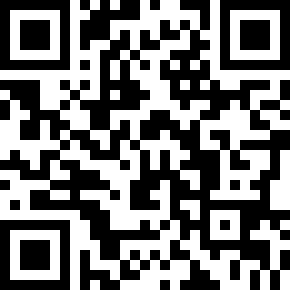 Choreographer:Sue Fisher (AUS) & Barb Saunders (AUS) - April 2012Sue Fisher (AUS) & Barb Saunders (AUS) - April 2012Sue Fisher (AUS) & Barb Saunders (AUS) - April 2012Sue Fisher (AUS) & Barb Saunders (AUS) - April 2012Sue Fisher (AUS) & Barb Saunders (AUS) - April 2012.Music:Hey Baby Que Paso - The Texas Tornados : (Album: Best of... - iTunes)Hey Baby Que Paso - The Texas Tornados : (Album: Best of... - iTunes)Hey Baby Que Paso - The Texas Tornados : (Album: Best of... - iTunes)Hey Baby Que Paso - The Texas Tornados : (Album: Best of... - iTunes)Hey Baby Que Paso - The Texas Tornados : (Album: Best of... - iTunes)........1,2,3,4Touch R fwd, step back on R, touch  L back, step fwd on L5,6,7,8Touch R fwd, step back on R, touch L back, step fwd on L1&2,3&4Step R fwd, step L tog, step R fwd, Step L fwd, step R tog, step fwd on L**5,6,7,8Touch R to side, turn ¼ R, step R tog, touch L to side, step L tog1,2,3,4Step R fwd, point L to side, step L fwd, point R to side5,6,7,8Step R back, point L to side, step L back point R to side1,2,3,4Rock back on R, fwd on L, step R tog, hold5,6,7,8Rock fwd on L, back on R, step L tog, hold